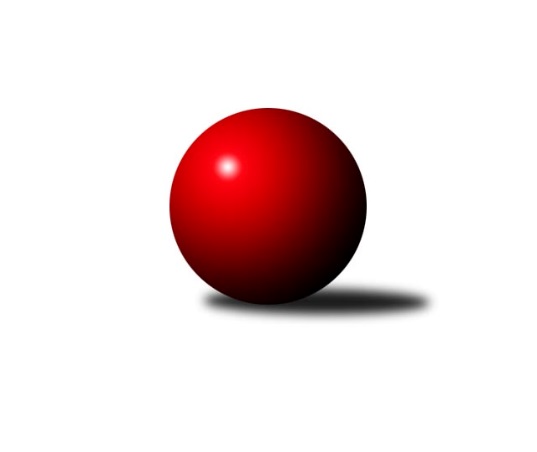 Č.6Ročník 2019/2020	20.5.2024 Krajský přebor Ústeckého kraje 2019/2020Statistika 6. kolaTabulka družstev:		družstvo	záp	výh	rem	proh	skore	sety	průměr	body	plné	dorážka	chyby	1.	ASK Lovosice	6	5	1	0	35.0 : 13.0 	(43.0 : 29.0)	2571	11	1782	790	35.2	2.	SKK Podbořany B	6	5	0	1	27.5 : 20.5 	(34.5 : 37.5)	2423	10	1705	718	46.8	3.	SK Verneřice	6	4	0	2	28.5 : 19.5 	(36.0 : 36.0)	2511	8	1746	765	46.3	4.	TJ Lokomotiva Žatec	6	4	0	2	28.0 : 20.0 	(40.0 : 32.0)	2437	8	1706	731	44.3	5.	KO Česká Kamenice	6	3	1	2	27.0 : 21.0 	(37.5 : 34.5)	2414	7	1690	724	41.5	6.	Sokol Ústí n. L.	6	3	0	3	26.5 : 21.5 	(38.0 : 34.0)	2481	6	1729	752	49.8	7.	TJ Lokomotiva Ústí n. L. B	6	3	0	3	24.5 : 23.5 	(39.5 : 32.5)	2466	6	1719	747	41.5	8.	Sokol Spořice	6	3	0	3	20.5 : 27.5 	(35.5 : 36.5)	2434	6	1698	736	44.8	9.	SKK Bílina	6	2	1	3	27.0 : 21.0 	(38.5 : 33.5)	2373	5	1673	700	47	10.	TJ Elektrárny Kadaň B	6	2	0	4	24.0 : 24.0 	(37.0 : 35.0)	2536	4	1749	787	41.8	11.	TJ VTŽ Chomutov B	6	2	0	4	19.5 : 28.5 	(31.0 : 41.0)	2419	4	1718	701	49	12.	TJ Slovan Vejprty	6	2	0	4	19.0 : 29.0 	(35.0 : 37.0)	2427	4	1704	723	47.3	13.	TJ Teplice Letná B	6	1	1	4	19.0 : 29.0 	(35.0 : 37.0)	2494	3	1743	752	45.7	14.	TJ Lokomotiva Ústí n. L. C	6	1	0	5	10.0 : 38.0 	(23.5 : 48.5)	2271	2	1642	629	67.8Tabulka doma:		družstvo	záp	výh	rem	proh	skore	sety	průměr	body	maximum	minimum	1.	SKK Podbořany B	4	4	0	0	21.5 : 10.5 	(25.5 : 22.5)	2498	8	2538	2455	2.	ASK Lovosice	3	3	0	0	20.0 : 4.0 	(27.0 : 9.0)	2540	6	2568	2508	3.	TJ Lokomotiva Ústí n. L. B	3	3	0	0	19.5 : 4.5 	(24.5 : 11.5)	2646	6	2688	2613	4.	TJ Lokomotiva Žatec	3	3	0	0	19.0 : 5.0 	(23.5 : 12.5)	2502	6	2557	2464	5.	KO Česká Kamenice	3	3	0	0	18.0 : 6.0 	(22.5 : 13.5)	2484	6	2520	2431	6.	SK Verneřice	4	3	0	1	20.0 : 12.0 	(23.5 : 24.5)	2414	6	2450	2355	7.	SKK Bílina	4	2	1	1	22.0 : 10.0 	(28.5 : 19.5)	2436	5	2507	2349	8.	Sokol Spořice	2	2	0	0	13.0 : 3.0 	(17.0 : 7.0)	2411	4	2441	2381	9.	Sokol Ústí n. L.	3	2	0	1	15.0 : 9.0 	(20.0 : 16.0)	2344	4	2382	2324	10.	TJ Lokomotiva Ústí n. L. C	2	1	0	1	7.0 : 9.0 	(13.5 : 10.5)	2435	2	2517	2352	11.	TJ Slovan Vejprty	3	1	0	2	11.0 : 13.0 	(17.5 : 18.5)	2464	2	2570	2346	12.	TJ VTŽ Chomutov B	3	1	0	2	8.0 : 16.0 	(15.0 : 21.0)	2515	2	2555	2437	13.	TJ Teplice Letná B	3	0	1	2	9.5 : 14.5 	(18.5 : 17.5)	2560	1	2591	2514	14.	TJ Elektrárny Kadaň B	2	0	0	2	6.0 : 10.0 	(11.0 : 13.0)	2565	0	2566	2564Tabulka venku:		družstvo	záp	výh	rem	proh	skore	sety	průměr	body	maximum	minimum	1.	ASK Lovosice	3	2	1	0	15.0 : 9.0 	(16.0 : 20.0)	2582	5	2617	2543	2.	TJ Elektrárny Kadaň B	4	2	0	2	18.0 : 14.0 	(26.0 : 22.0)	2526	4	2640	2455	3.	SK Verneřice	2	1	0	1	8.5 : 7.5 	(12.5 : 11.5)	2560	2	2643	2476	4.	SKK Podbořany B	2	1	0	1	6.0 : 10.0 	(9.0 : 15.0)	2386	2	2414	2358	5.	Sokol Ústí n. L.	3	1	0	2	11.5 : 12.5 	(18.0 : 18.0)	2526	2	2596	2440	6.	TJ VTŽ Chomutov B	3	1	0	2	11.5 : 12.5 	(16.0 : 20.0)	2387	2	2414	2367	7.	TJ Teplice Letná B	3	1	0	2	9.5 : 14.5 	(16.5 : 19.5)	2473	2	2527	2389	8.	TJ Lokomotiva Žatec	3	1	0	2	9.0 : 15.0 	(16.5 : 19.5)	2416	2	2505	2356	9.	TJ Slovan Vejprty	3	1	0	2	8.0 : 16.0 	(17.5 : 18.5)	2415	2	2476	2300	10.	Sokol Spořice	4	1	0	3	7.5 : 24.5 	(18.5 : 29.5)	2440	2	2635	2280	11.	KO Česká Kamenice	3	0	1	2	9.0 : 15.0 	(15.0 : 21.0)	2391	1	2548	2243	12.	SKK Bílina	2	0	0	2	5.0 : 11.0 	(10.0 : 14.0)	2342	0	2375	2309	13.	TJ Lokomotiva Ústí n. L. B	3	0	0	3	5.0 : 19.0 	(15.0 : 21.0)	2406	0	2476	2325	14.	TJ Lokomotiva Ústí n. L. C	4	0	0	4	3.0 : 29.0 	(10.0 : 38.0)	2280	0	2491	2074Tabulka podzimní části:		družstvo	záp	výh	rem	proh	skore	sety	průměr	body	doma	venku	1.	ASK Lovosice	6	5	1	0	35.0 : 13.0 	(43.0 : 29.0)	2571	11 	3 	0 	0 	2 	1 	0	2.	SKK Podbořany B	6	5	0	1	27.5 : 20.5 	(34.5 : 37.5)	2423	10 	4 	0 	0 	1 	0 	1	3.	SK Verneřice	6	4	0	2	28.5 : 19.5 	(36.0 : 36.0)	2511	8 	3 	0 	1 	1 	0 	1	4.	TJ Lokomotiva Žatec	6	4	0	2	28.0 : 20.0 	(40.0 : 32.0)	2437	8 	3 	0 	0 	1 	0 	2	5.	KO Česká Kamenice	6	3	1	2	27.0 : 21.0 	(37.5 : 34.5)	2414	7 	3 	0 	0 	0 	1 	2	6.	Sokol Ústí n. L.	6	3	0	3	26.5 : 21.5 	(38.0 : 34.0)	2481	6 	2 	0 	1 	1 	0 	2	7.	TJ Lokomotiva Ústí n. L. B	6	3	0	3	24.5 : 23.5 	(39.5 : 32.5)	2466	6 	3 	0 	0 	0 	0 	3	8.	Sokol Spořice	6	3	0	3	20.5 : 27.5 	(35.5 : 36.5)	2434	6 	2 	0 	0 	1 	0 	3	9.	SKK Bílina	6	2	1	3	27.0 : 21.0 	(38.5 : 33.5)	2373	5 	2 	1 	1 	0 	0 	2	10.	TJ Elektrárny Kadaň B	6	2	0	4	24.0 : 24.0 	(37.0 : 35.0)	2536	4 	0 	0 	2 	2 	0 	2	11.	TJ VTŽ Chomutov B	6	2	0	4	19.5 : 28.5 	(31.0 : 41.0)	2419	4 	1 	0 	2 	1 	0 	2	12.	TJ Slovan Vejprty	6	2	0	4	19.0 : 29.0 	(35.0 : 37.0)	2427	4 	1 	0 	2 	1 	0 	2	13.	TJ Teplice Letná B	6	1	1	4	19.0 : 29.0 	(35.0 : 37.0)	2494	3 	0 	1 	2 	1 	0 	2	14.	TJ Lokomotiva Ústí n. L. C	6	1	0	5	10.0 : 38.0 	(23.5 : 48.5)	2271	2 	1 	0 	1 	0 	0 	4Tabulka jarní části:		družstvo	záp	výh	rem	proh	skore	sety	průměr	body	doma	venku	1.	TJ Lokomotiva Ústí n. L. B	0	0	0	0	0.0 : 0.0 	(0.0 : 0.0)	0	0 	0 	0 	0 	0 	0 	0 	2.	TJ Slovan Vejprty	0	0	0	0	0.0 : 0.0 	(0.0 : 0.0)	0	0 	0 	0 	0 	0 	0 	0 	3.	ASK Lovosice	0	0	0	0	0.0 : 0.0 	(0.0 : 0.0)	0	0 	0 	0 	0 	0 	0 	0 	4.	SKK Podbořany B	0	0	0	0	0.0 : 0.0 	(0.0 : 0.0)	0	0 	0 	0 	0 	0 	0 	0 	5.	TJ Lokomotiva Ústí n. L. C	0	0	0	0	0.0 : 0.0 	(0.0 : 0.0)	0	0 	0 	0 	0 	0 	0 	0 	6.	SK Verneřice	0	0	0	0	0.0 : 0.0 	(0.0 : 0.0)	0	0 	0 	0 	0 	0 	0 	0 	7.	KO Česká Kamenice	0	0	0	0	0.0 : 0.0 	(0.0 : 0.0)	0	0 	0 	0 	0 	0 	0 	0 	8.	TJ VTŽ Chomutov B	0	0	0	0	0.0 : 0.0 	(0.0 : 0.0)	0	0 	0 	0 	0 	0 	0 	0 	9.	TJ Elektrárny Kadaň B	0	0	0	0	0.0 : 0.0 	(0.0 : 0.0)	0	0 	0 	0 	0 	0 	0 	0 	10.	SKK Bílina	0	0	0	0	0.0 : 0.0 	(0.0 : 0.0)	0	0 	0 	0 	0 	0 	0 	0 	11.	Sokol Ústí n. L.	0	0	0	0	0.0 : 0.0 	(0.0 : 0.0)	0	0 	0 	0 	0 	0 	0 	0 	12.	TJ Lokomotiva Žatec	0	0	0	0	0.0 : 0.0 	(0.0 : 0.0)	0	0 	0 	0 	0 	0 	0 	0 	13.	TJ Teplice Letná B	0	0	0	0	0.0 : 0.0 	(0.0 : 0.0)	0	0 	0 	0 	0 	0 	0 	0 	14.	Sokol Spořice	0	0	0	0	0.0 : 0.0 	(0.0 : 0.0)	0	0 	0 	0 	0 	0 	0 	0 Zisk bodů pro družstvo:		jméno hráče	družstvo	body	zápasy	v %	dílčí body	sety	v %	1.	Václav Tajbl st.	TJ Lokomotiva Žatec 	6	/	6	(100%)	11	/	12	(92%)	2.	Karel Kühnel 	KO Česká Kamenice 	6	/	6	(100%)	7	/	12	(58%)	3.	Petr Staněk 	Sokol Ústí n. L. 	5.5	/	6	(92%)	9	/	12	(75%)	4.	Zdeněk Hošek 	TJ Elektrárny Kadaň B 	5	/	6	(83%)	10.5	/	12	(88%)	5.	Jindřich Wolf 	Sokol Ústí n. L. 	5	/	6	(83%)	10	/	12	(83%)	6.	Michaela Šuterová 	TJ Slovan Vejprty 	5	/	6	(83%)	9	/	12	(75%)	7.	Jakub Hudec 	ASK Lovosice 	5	/	6	(83%)	9	/	12	(75%)	8.	Patrik Kukeně 	SK Verneřice 	5	/	6	(83%)	8.5	/	12	(71%)	9.	Tomáš Malec 	KO Česká Kamenice 	5	/	6	(83%)	8.5	/	12	(71%)	10.	Michal Bruthans 	ASK Lovosice 	5	/	6	(83%)	8	/	12	(67%)	11.	Daniel Sekyra 	SK Verneřice 	5	/	6	(83%)	7	/	12	(58%)	12.	Petr Bílek 	Sokol Ústí n. L. 	5	/	6	(83%)	7	/	12	(58%)	13.	Lukáš Uhlíř 	SKK Bílina 	4	/	4	(100%)	7	/	8	(88%)	14.	Václav Šváb 	SKK Podbořany B 	4	/	5	(80%)	6	/	10	(60%)	15.	Ladislav Čecháček 	TJ Teplice Letná B 	4	/	5	(80%)	6	/	10	(60%)	16.	Eugen Škurla 	TJ Lokomotiva Ústí n. L. B 	4	/	6	(67%)	8.5	/	12	(71%)	17.	Štefan Kutěra 	Sokol Spořice 	4	/	6	(67%)	7.5	/	12	(63%)	18.	Tomáš Čecháček 	TJ Teplice Letná B 	4	/	6	(67%)	7.5	/	12	(63%)	19.	Jiří Šípek 	TJ Lokomotiva Ústí n. L. B 	4	/	6	(67%)	7	/	12	(58%)	20.	Robert Ambra 	TJ Elektrárny Kadaň B 	4	/	6	(67%)	7	/	12	(58%)	21.	Viktor Žďárský 	TJ VTŽ Chomutov B 	4	/	6	(67%)	7	/	12	(58%)	22.	Oldřich Lukšík st.	Sokol Spořice 	3.5	/	6	(58%)	8	/	12	(67%)	23.	Josef Hudec 	TJ Slovan Vejprty 	3.5	/	6	(58%)	8	/	12	(67%)	24.	Kamil Ausbuher 	SKK Podbořany B 	3.5	/	6	(58%)	7	/	12	(58%)	25.	Miroslav Zítka 	SK Verneřice 	3.5	/	6	(58%)	7	/	12	(58%)	26.	Zdeněk Vítr 	SKK Bílina 	3	/	3	(100%)	5	/	6	(83%)	27.	Zbyněk Vytiska 	TJ VTŽ Chomutov B 	3	/	3	(100%)	4	/	6	(67%)	28.	Václav Ajm 	TJ Lokomotiva Ústí n. L. B 	3	/	4	(75%)	6	/	8	(75%)	29.	Ondřej Šmíd 	TJ VTŽ Chomutov B 	3	/	4	(75%)	4	/	8	(50%)	30.	Martin Čecho 	SKK Bílina 	3	/	4	(75%)	4	/	8	(50%)	31.	Petr Kunt ml.	Sokol Ústí n. L. 	3	/	5	(60%)	6	/	10	(60%)	32.	Bára Zemanová 	SKK Podbořany B 	3	/	5	(60%)	5.5	/	10	(55%)	33.	Anna Houdková 	ASK Lovosice 	3	/	5	(60%)	5	/	10	(50%)	34.	Lukáš Zítka 	SK Verneřice 	3	/	5	(60%)	5	/	10	(50%)	35.	Jaroslav Ondráček 	ASK Lovosice 	3	/	5	(60%)	5	/	10	(50%)	36.	Karel Beran 	KO Česká Kamenice 	3	/	6	(50%)	8	/	12	(67%)	37.	Jaroslav Chot 	ASK Lovosice 	3	/	6	(50%)	8	/	12	(67%)	38.	Josef Málek 	TJ Lokomotiva Ústí n. L. B 	3	/	6	(50%)	8	/	12	(67%)	39.	Lubomír Ptáček 	TJ Lokomotiva Žatec 	3	/	6	(50%)	6.5	/	12	(54%)	40.	Michal Dvořák 	TJ Elektrárny Kadaň B 	3	/	6	(50%)	6	/	12	(50%)	41.	Zdeněk Ptáček st.	TJ Lokomotiva Žatec 	3	/	6	(50%)	6	/	12	(50%)	42.	Iveta Ptáčková 	TJ Lokomotiva Žatec 	3	/	6	(50%)	5.5	/	12	(46%)	43.	Ladislav Elis ml.	SK Verneřice 	3	/	6	(50%)	5	/	12	(42%)	44.	Rudolf Březina 	TJ Teplice Letná B 	2.5	/	6	(42%)	5	/	12	(42%)	45.	Miroslav Vondra 	SKK Bílina 	2	/	2	(100%)	3	/	4	(75%)	46.	Alexandr Moróc 	TJ Lokomotiva Ústí n. L. C 	2	/	3	(67%)	5	/	6	(83%)	47.	Gerhard Schlögl 	SKK Bílina 	2	/	4	(50%)	6	/	8	(75%)	48.	Lenka Nováková 	TJ VTŽ Chomutov B 	2	/	4	(50%)	6	/	8	(75%)	49.	Milan Hnilica 	TJ Teplice Letná B 	2	/	4	(50%)	5	/	8	(63%)	50.	Ladislav Zalabák 	ASK Lovosice 	2	/	4	(50%)	5	/	8	(63%)	51.	Kamil Srkal 	SKK Podbořany B 	2	/	4	(50%)	4.5	/	8	(56%)	52.	Miloš Maňour 	ASK Lovosice 	2	/	4	(50%)	3	/	8	(38%)	53.	Martin Budský 	TJ Slovan Vejprty 	2	/	4	(50%)	3	/	8	(38%)	54.	Petr Šmelhaus 	KO Česká Kamenice 	2	/	4	(50%)	3	/	8	(38%)	55.	Pavel Bidmon 	TJ Elektrárny Kadaň B 	2	/	4	(50%)	3	/	8	(38%)	56.	Josef Šíma 	SKK Bílina 	2	/	4	(50%)	2	/	8	(25%)	57.	Jiří Pavelka 	SKK Bílina 	2	/	5	(40%)	4.5	/	10	(45%)	58.	David Bouša 	TJ Teplice Letná B 	2	/	5	(40%)	4.5	/	10	(45%)	59.	Kateřina Ambrová 	TJ Elektrárny Kadaň B 	2	/	5	(40%)	2	/	10	(20%)	60.	Arnošt Werschall 	TJ Slovan Vejprty 	2	/	6	(33%)	6	/	12	(50%)	61.	Antonín Onderka 	TJ Elektrárny Kadaň B 	2	/	6	(33%)	6	/	12	(50%)	62.	Milan Polcar 	Sokol Spořice 	2	/	6	(33%)	6	/	12	(50%)	63.	Zdeněk Rauner 	TJ Lokomotiva Ústí n. L. C 	2	/	6	(33%)	5	/	12	(42%)	64.	Šárka Uhlíková 	TJ Lokomotiva Žatec 	2	/	6	(33%)	5	/	12	(42%)	65.	Miloš Martínek 	KO Česká Kamenice 	2	/	6	(33%)	5	/	12	(42%)	66.	Horst Schmiedl 	Sokol Spořice 	2	/	6	(33%)	4	/	12	(33%)	67.	Jiří Malec 	KO Česká Kamenice 	2	/	6	(33%)	4	/	12	(33%)	68.	Filip Turtenwald 	TJ Lokomotiva Ústí n. L. B 	1.5	/	3	(50%)	3	/	6	(50%)	69.	Josef Jiřinský 	TJ Teplice Letná B 	1.5	/	5	(30%)	4	/	10	(40%)	70.	Petr Fabian 	TJ Lokomotiva Ústí n. L. B 	1	/	1	(100%)	2	/	2	(100%)	71.	Pavel Nocar ml.	TJ Elektrárny Kadaň B 	1	/	1	(100%)	1	/	2	(50%)	72.	Jan Čermák 	TJ Lokomotiva Žatec 	1	/	1	(100%)	1	/	2	(50%)	73.	Tadeáš Zeman 	SKK Podbořany B 	1	/	1	(100%)	1	/	2	(50%)	74.	Květuše Strachoňová 	TJ Lokomotiva Ústí n. L. C 	1	/	2	(50%)	3	/	4	(75%)	75.	Lenka Chalupová 	TJ Lokomotiva Ústí n. L. B 	1	/	2	(50%)	3	/	4	(75%)	76.	Jiří Kartus 	SKK Podbořany B 	1	/	2	(50%)	2.5	/	4	(63%)	77.	Pavel Vaníček 	TJ VTŽ Chomutov B 	1	/	2	(50%)	2	/	4	(50%)	78.	Vladislav Janda 	KO Česká Kamenice 	1	/	2	(50%)	2	/	4	(50%)	79.	Stanislav Novák 	TJ VTŽ Chomutov B 	1	/	2	(50%)	2	/	4	(50%)	80.	Marek Půta 	SKK Podbořany B 	1	/	2	(50%)	2	/	4	(50%)	81.	Zdeněk Ptáček ml.	TJ Lokomotiva Žatec 	1	/	2	(50%)	2	/	4	(50%)	82.	Petr Andres 	Sokol Spořice 	1	/	2	(50%)	2	/	4	(50%)	83.	Ladislav Elis st.	SK Verneřice 	1	/	2	(50%)	1.5	/	4	(38%)	84.	Nataša Feketi 	TJ Elektrárny Kadaň B 	1	/	2	(50%)	1.5	/	4	(38%)	85.	Miroslav Farkaš 	TJ Slovan Vejprty 	1	/	3	(33%)	4	/	6	(67%)	86.	Pavlína Černíková 	SKK Bílina 	1	/	3	(33%)	3	/	6	(50%)	87.	Jiří Wetzler 	Sokol Spořice 	1	/	3	(33%)	3	/	6	(50%)	88.	Vlastimil Heryšer 	SKK Podbořany B 	1	/	3	(33%)	3	/	6	(50%)	89.	Jiří Jarolím 	TJ Lokomotiva Žatec 	1	/	3	(33%)	3	/	6	(50%)	90.	Jitka Šálková 	SKK Bílina 	1	/	3	(33%)	3	/	6	(50%)	91.	Rudolf Tesařík 	TJ VTŽ Chomutov B 	1	/	3	(33%)	2	/	6	(33%)	92.	Tomáš Kocman 	TJ Lokomotiva Ústí n. L. C 	1	/	3	(33%)	1	/	6	(17%)	93.	Jaroslav Vorlický 	TJ Lokomotiva Ústí n. L. C 	1	/	4	(25%)	2	/	8	(25%)	94.	Martin Vích 	SKK Bílina 	1	/	4	(25%)	1	/	8	(13%)	95.	Dalibor Dařílek 	TJ Lokomotiva Ústí n. L. B 	1	/	4	(25%)	1	/	8	(13%)	96.	Petr Kunt st.	Sokol Ústí n. L. 	1	/	5	(20%)	5	/	10	(50%)	97.	Václav Kordulík 	Sokol Spořice 	1	/	5	(20%)	4	/	10	(40%)	98.	Zdeněk Verner 	TJ Slovan Vejprty 	1	/	5	(20%)	3	/	10	(30%)	99.	Karel Bouša 	TJ Teplice Letná B 	1	/	5	(20%)	3	/	10	(30%)	100.	Radek Goldšmíd 	SKK Podbořany B 	1	/	5	(20%)	3	/	10	(30%)	101.	Petr Kuneš 	Sokol Ústí n. L. 	1	/	5	(20%)	1	/	10	(10%)	102.	Zdenek Ramajzl 	TJ Lokomotiva Ústí n. L. C 	1	/	6	(17%)	3.5	/	12	(29%)	103.	Bohuslav Hoffman 	TJ Slovan Vejprty 	0.5	/	3	(17%)	2	/	6	(33%)	104.	Jitka Jindrová 	Sokol Spořice 	0	/	1	(0%)	1	/	2	(50%)	105.	Dančo Bosilkov 	TJ VTŽ Chomutov B 	0	/	1	(0%)	1	/	2	(50%)	106.	Barbora Jarkovská 	TJ Lokomotiva Ústí n. L. C 	0	/	1	(0%)	1	/	2	(50%)	107.	Jitka Váňová 	TJ VTŽ Chomutov B 	0	/	1	(0%)	0	/	2	(0%)	108.	Arnošt Filo 	TJ VTŽ Chomutov B 	0	/	1	(0%)	0	/	2	(0%)	109.	Zdeněk Ausbuher 	SKK Podbořany B 	0	/	1	(0%)	0	/	2	(0%)	110.	Zdeněk Novák 	TJ VTŽ Chomutov B 	0	/	1	(0%)	0	/	2	(0%)	111.	Eliška Holakovská 	TJ Lokomotiva Ústí n. L. C 	0	/	1	(0%)	0	/	2	(0%)	112.	Miroslav Lazarčik 	Sokol Spořice 	0	/	1	(0%)	0	/	2	(0%)	113.	Ladislav Mandinec 	SKK Podbořany B 	0	/	1	(0%)	0	/	2	(0%)	114.	František Ajm 	TJ Lokomotiva Ústí n. L. B 	0	/	1	(0%)	0	/	2	(0%)	115.	Daniel Žemlička 	SK Verneřice 	0	/	1	(0%)	0	/	2	(0%)	116.	Filip Prokeš 	TJ VTŽ Chomutov B 	0	/	2	(0%)	1	/	4	(25%)	117.	Milan Jaworek 	TJ Lokomotiva Ústí n. L. B 	0	/	2	(0%)	1	/	4	(25%)	118.	Jitka Sottnerová 	TJ Lokomotiva Ústí n. L. C 	0	/	2	(0%)	0	/	4	(0%)	119.	Milan Schoř 	Sokol Ústí n. L. 	0	/	2	(0%)	0	/	4	(0%)	120.	Josef Malár 	TJ Slovan Vejprty 	0	/	2	(0%)	0	/	4	(0%)	121.	Pavlína Sekyrová 	SK Verneřice 	0	/	3	(0%)	1	/	6	(17%)	122.	Marcela Bořutová 	TJ Lokomotiva Ústí n. L. C 	0	/	4	(0%)	2	/	8	(25%)	123.	Slavomír Suchý 	TJ Lokomotiva Ústí n. L. C 	0	/	4	(0%)	1	/	8	(13%)	124.	Milan Šmejkal 	TJ VTŽ Chomutov B 	0	/	4	(0%)	1	/	8	(13%)Průměry na kuželnách:		kuželna	průměr	plné	dorážka	chyby	výkon na hráče	1.	Kadaň, 1-2	2587	1767	820	40.5	(431.3)	2.	TJ Teplice Letná, 1-4	2576	1778	798	45.5	(429.5)	3.	TJ VTŽ Chomutov, 1-2	2545	1749	796	40.3	(424.3)	4.	TJ Lokomotiva Ústí nad Labem, 1-4	2530	1779	750	47.6	(421.7)	5.	Podbořany, 1-4	2485	1743	742	44.5	(414.3)	6.	Žatec, 1-2	2465	1733	732	49.7	(411.0)	7.	Bohušovice, 1-4	2461	1723	737	39.3	(410.3)	8.	Vejprty, 1-2	2452	1729	723	50.3	(408.7)	9.	Česká Kamenice, 1-2	2443	1720	723	42.5	(407.3)	10.	Verneřice, 1-2	2413	1697	716	45.6	(402.3)	11.	Bílina, 1-2	2388	1680	708	48.5	(398.1)	12.	Sokol Ústí, 1-2	2329	1636	692	52.0	(388.3)	13.	Sokol Spořice, 1-2	2284	1613	671	57.3	(380.8)Nejlepší výkony na kuželnách:Kadaň, 1-2Sokol Spořice	2635	4. kolo	Oldřich Lukšík st.	Sokol Spořice	488	4. koloASK Lovosice	2585	6. kolo	Zdeněk Hošek 	TJ Elektrárny Kadaň B	469	6. koloTJ Elektrárny Kadaň B	2566	4. kolo	Štefan Kutěra 	Sokol Spořice	469	4. koloTJ Elektrárny Kadaň B	2564	6. kolo	Michal Bruthans 	ASK Lovosice	453	6. kolo		. kolo	Robert Ambra 	TJ Elektrárny Kadaň B	450	6. kolo		. kolo	Václav Kordulík 	Sokol Spořice	448	4. kolo		. kolo	Jakub Hudec 	ASK Lovosice	446	6. kolo		. kolo	Robert Ambra 	TJ Elektrárny Kadaň B	444	4. kolo		. kolo	Michal Dvořák 	TJ Elektrárny Kadaň B	442	4. kolo		. kolo	Pavel Bidmon 	TJ Elektrárny Kadaň B	431	6. koloTJ Teplice Letná, 1-4SK Verneřice	2643	6. kolo	Petr Bílek 	Sokol Ústí n. L.	486	2. koloSokol Ústí n. L.	2596	2. kolo	Petr Kunt ml.	Sokol Ústí n. L.	474	2. koloTJ Teplice Letná B	2591	6. kolo	David Bouša 	TJ Teplice Letná B	462	6. koloTJ Teplice Letná B	2574	2. kolo	Tomáš Čecháček 	TJ Teplice Letná B	461	2. koloASK Lovosice	2543	5. kolo	David Bouša 	TJ Teplice Letná B	461	2. koloTJ Teplice Letná B	2514	5. kolo	Jakub Hudec 	ASK Lovosice	460	5. kolo		. kolo	David Bouša 	TJ Teplice Letná B	453	5. kolo		. kolo	Ladislav Elis ml.	SK Verneřice	453	6. kolo		. kolo	Lukáš Zítka 	SK Verneřice	451	6. kolo		. kolo	Ladislav Zalabák 	ASK Lovosice	449	5. koloTJ VTŽ Chomutov, 1-2ASK Lovosice	2617	2. kolo	Jakub Hudec 	ASK Lovosice	491	2. koloTJ Elektrárny Kadaň B	2570	5. kolo	Viktor Žďárský 	TJ VTŽ Chomutov B	480	2. koloTJ VTŽ Chomutov B	2555	6. kolo	Michal Dvořák 	TJ Elektrárny Kadaň B	462	5. koloTJ VTŽ Chomutov B	2554	2. kolo	Jaroslav Chot 	ASK Lovosice	461	2. koloSokol Ústí n. L.	2542	6. kolo	Viktor Žďárský 	TJ VTŽ Chomutov B	459	6. koloTJ VTŽ Chomutov B	2437	5. kolo	Ondřej Šmíd 	TJ VTŽ Chomutov B	453	6. kolo		. kolo	Ladislav Zalabák 	ASK Lovosice	452	2. kolo		. kolo	Zdeněk Hošek 	TJ Elektrárny Kadaň B	446	5. kolo		. kolo	Petr Kunt st.	Sokol Ústí n. L.	445	6. kolo		. kolo	Filip Prokeš 	TJ VTŽ Chomutov B	441	2. koloTJ Lokomotiva Ústí nad Labem, 1-4TJ Lokomotiva Ústí n. L. B	2688	2. kolo	Václav Ajm 	TJ Lokomotiva Ústí n. L. B	490	6. koloTJ Elektrárny Kadaň B	2640	2. kolo	Josef Málek 	TJ Lokomotiva Ústí n. L. B	470	5. koloTJ Lokomotiva Ústí n. L. B	2637	6. kolo	Eugen Škurla 	TJ Lokomotiva Ústí n. L. B	468	6. koloTJ Lokomotiva Ústí n. L. B	2613	5. kolo	Zdeněk Rauner 	TJ Lokomotiva Ústí n. L. C	467	4. koloTJ Lokomotiva Ústí n. L. C	2517	4. kolo	Eugen Škurla 	TJ Lokomotiva Ústí n. L. B	465	2. koloTJ Lokomotiva Ústí n. L. C	2491	6. kolo	Jiří Šípek 	TJ Lokomotiva Ústí n. L. B	464	2. koloSokol Spořice	2482	5. kolo	Robert Ambra 	TJ Elektrárny Kadaň B	460	2. koloTJ Elektrárny Kadaň B	2468	1. kolo	Zdeněk Hošek 	TJ Elektrárny Kadaň B	459	2. koloTJ VTŽ Chomutov B	2414	4. kolo	Filip Turtenwald 	TJ Lokomotiva Ústí n. L. B	455	6. koloTJ Lokomotiva Ústí n. L. C	2352	1. kolo	Václav Ajm 	TJ Lokomotiva Ústí n. L. B	454	2. koloPodbořany, 1-4SKK Podbořany B	2538	1. kolo	Vlastimil Heryšer 	SKK Podbořany B	458	1. koloSKK Podbořany B	2515	3. kolo	Bára Zemanová 	SKK Podbořany B	456	2. koloTJ Teplice Letná B	2502	3. kolo	Bára Zemanová 	SKK Podbořany B	449	3. koloSKK Podbořany B	2483	2. kolo	Josef Jiřinský 	TJ Teplice Letná B	449	3. koloSK Verneřice	2476	2. kolo	Radek Goldšmíd 	SKK Podbořany B	448	5. koloTJ Lokomotiva Ústí n. L. B	2476	1. kolo	Tomáš Čecháček 	TJ Teplice Letná B	447	3. koloSKK Podbořany B	2455	5. kolo	Petr Fabian 	TJ Lokomotiva Ústí n. L. B	443	1. koloSokol Ústí n. L.	2440	5. kolo	Kamil Ausbuher 	SKK Podbořany B	434	3. kolo		. kolo	Kamil Srkal 	SKK Podbořany B	433	1. kolo		. kolo	Patrik Kukeně 	SK Verneřice	433	2. koloŽatec, 1-2TJ Lokomotiva Žatec	2557	2. kolo	Zdeněk Ptáček st.	TJ Lokomotiva Žatec	481	2. koloKO Česká Kamenice	2548	2. kolo	Michaela Šuterová 	TJ Slovan Vejprty	464	6. koloTJ Lokomotiva Žatec	2484	6. kolo	Václav Tajbl st.	TJ Lokomotiva Žatec	456	6. koloTJ Slovan Vejprty	2469	6. kolo	Josef Hudec 	TJ Slovan Vejprty	454	6. koloTJ Lokomotiva Žatec	2464	5. kolo	Miloš Martínek 	KO Česká Kamenice	442	2. koloTJ Lokomotiva Ústí n. L. C	2273	5. kolo	Tomáš Malec 	KO Česká Kamenice	432	2. kolo		. kolo	Václav Tajbl st.	TJ Lokomotiva Žatec	430	5. kolo		. kolo	Karel Kühnel 	KO Česká Kamenice	430	2. kolo		. kolo	Zdeněk Ptáček st.	TJ Lokomotiva Žatec	429	5. kolo		. kolo	Zdeněk Ptáček st.	TJ Lokomotiva Žatec	429	6. koloBohušovice, 1-4ASK Lovosice	2568	4. kolo	Jaroslav Ondráček 	ASK Lovosice	458	3. koloASK Lovosice	2544	3. kolo	Michal Bruthans 	ASK Lovosice	457	4. koloASK Lovosice	2508	1. kolo	Jakub Hudec 	ASK Lovosice	454	3. koloTJ Lokomotiva Žatec	2505	4. kolo	Václav Tajbl st.	TJ Lokomotiva Žatec	451	4. koloSokol Spořice	2361	1. kolo	Michal Bruthans 	ASK Lovosice	447	1. koloTJ Lokomotiva Ústí n. L. C	2283	3. kolo	Jaroslav Chot 	ASK Lovosice	447	4. kolo		. kolo	Jiří Jarolím 	TJ Lokomotiva Žatec	444	4. kolo		. kolo	Jakub Hudec 	ASK Lovosice	437	1. kolo		. kolo	Jakub Hudec 	ASK Lovosice	437	4. kolo		. kolo	Michal Bruthans 	ASK Lovosice	429	3. koloVejprty, 1-2TJ Slovan Vejprty	2570	4. kolo	Zbyněk Vytiska 	TJ VTŽ Chomutov B	464	3. koloTJ Teplice Letná B	2527	1. kolo	Martin Budský 	TJ Slovan Vejprty	450	1. koloTJ Slovan Vejprty	2476	1. kolo	Arnošt Werschall 	TJ Slovan Vejprty	444	4. koloSKK Podbořany B	2414	4. kolo	Ladislav Čecháček 	TJ Teplice Letná B	443	1. koloTJ VTŽ Chomutov B	2380	3. kolo	Michaela Šuterová 	TJ Slovan Vejprty	438	4. koloTJ Slovan Vejprty	2346	3. kolo	Tomáš Čecháček 	TJ Teplice Letná B	434	1. kolo		. kolo	Josef Hudec 	TJ Slovan Vejprty	433	1. kolo		. kolo	Rudolf Březina 	TJ Teplice Letná B	433	1. kolo		. kolo	Josef Hudec 	TJ Slovan Vejprty	432	4. kolo		. kolo	Martin Budský 	TJ Slovan Vejprty	430	4. koloČeská Kamenice, 1-2KO Česká Kamenice	2520	4. kolo	Michal Dvořák 	TJ Elektrárny Kadaň B	459	3. koloKO Česká Kamenice	2500	3. kolo	Karel Beran 	KO Česká Kamenice	454	4. koloTJ Elektrárny Kadaň B	2455	3. kolo	Tomáš Malec 	KO Česká Kamenice	436	3. koloKO Česká Kamenice	2431	1. kolo	Karel Kühnel 	KO Česká Kamenice	436	4. koloTJ Teplice Letná B	2389	4. kolo	Ondřej Šmíd 	TJ VTŽ Chomutov B	434	1. koloTJ VTŽ Chomutov B	2367	1. kolo	Tomáš Malec 	KO Česká Kamenice	432	4. kolo		. kolo	Zdeněk Hošek 	TJ Elektrárny Kadaň B	429	3. kolo		. kolo	Miloš Martínek 	KO Česká Kamenice	427	1. kolo		. kolo	Petr Šmelhaus 	KO Česká Kamenice	427	3. kolo		. kolo	Miloš Martínek 	KO Česká Kamenice	423	3. koloVerneřice, 1-2TJ Slovan Vejprty	2476	5. kolo	Patrik Kukeně 	SK Verneřice	446	4. koloSK Verneřice	2450	3. kolo	Michaela Šuterová 	TJ Slovan Vejprty	440	5. koloSK Verneřice	2447	4. kolo	Patrik Kukeně 	SK Verneřice	437	3. koloTJ Lokomotiva Ústí n. L. B	2417	4. kolo	Daniel Sekyra 	SK Verneřice	436	4. koloSK Verneřice	2405	1. kolo	Josef Hudec 	TJ Slovan Vejprty	436	5. koloTJ Lokomotiva Žatec	2386	3. kolo	Miroslav Vondra 	SKK Bílina	432	1. koloSKK Bílina	2375	1. kolo	Jiří Jarolím 	TJ Lokomotiva Žatec	431	3. koloSK Verneřice	2355	5. kolo	Eugen Škurla 	TJ Lokomotiva Ústí n. L. B	428	4. kolo		. kolo	Miroslav Zítka 	SK Verneřice	427	1. kolo		. kolo	Ladislav Elis ml.	SK Verneřice	424	5. koloBílina, 1-2SKK Bílina	2507	3. kolo	Lukáš Uhlíř 	SKK Bílina	449	5. koloSKK Bílina	2486	2. kolo	Zdeněk Vítr 	SKK Bílina	437	6. koloSKK Bílina	2402	5. kolo	Gerhard Schlögl 	SKK Bílina	435	2. koloKO Česká Kamenice	2382	5. kolo	Pavlína Černíková 	SKK Bílina	432	3. koloSKK Podbořany B	2358	6. kolo	Lukáš Uhlíř 	SKK Bílina	428	3. koloSKK Bílina	2349	6. kolo	Zdeněk Vítr 	SKK Bílina	428	3. koloTJ Lokomotiva Ústí n. L. B	2325	3. kolo	Tomáš Malec 	KO Česká Kamenice	425	5. koloTJ Slovan Vejprty	2300	2. kolo	Lukáš Uhlíř 	SKK Bílina	424	2. kolo		. kolo	Václav Ajm 	TJ Lokomotiva Ústí n. L. B	420	3. kolo		. kolo	Martin Budský 	TJ Slovan Vejprty	417	2. koloSokol Ústí, 1-2Sokol Ústí n. L.	2382	3. kolo	Jindřich Wolf 	Sokol Ústí n. L.	444	3. koloTJ Lokomotiva Žatec	2356	1. kolo	Petr Staněk 	Sokol Ústí n. L.	432	4. koloSokol Ústí n. L.	2326	4. kolo	Lubomír Ptáček 	TJ Lokomotiva Žatec	429	1. koloSokol Ústí n. L.	2324	1. kolo	Martin Vích 	SKK Bílina	427	4. koloSKK Bílina	2309	4. kolo	Petr Staněk 	Sokol Ústí n. L.	409	1. koloSokol Spořice	2280	3. kolo	Petr Bílek 	Sokol Ústí n. L.	403	1. kolo		. kolo	Petr Kunt ml.	Sokol Ústí n. L.	402	3. kolo		. kolo	Petr Kuneš 	Sokol Ústí n. L.	402	3. kolo		. kolo	Gerhard Schlögl 	SKK Bílina	401	4. kolo		. kolo	Zdeněk Ptáček st.	TJ Lokomotiva Žatec	400	1. koloSokol Spořice, 1-2Sokol Spořice	2441	6. kolo	Oldřich Lukšík st.	Sokol Spořice	442	6. koloSokol Spořice	2381	2. kolo	Horst Schmiedl 	Sokol Spořice	430	2. koloKO Česká Kamenice	2243	6. kolo	Oldřich Lukšík st.	Sokol Spořice	428	2. koloTJ Lokomotiva Ústí n. L. C	2074	2. kolo	Karel Kühnel 	KO Česká Kamenice	425	6. kolo		. kolo	Horst Schmiedl 	Sokol Spořice	411	6. kolo		. kolo	Tomáš Malec 	KO Česká Kamenice	411	6. kolo		. kolo	Milan Polcar 	Sokol Spořice	407	6. kolo		. kolo	Štefan Kutěra 	Sokol Spořice	407	6. kolo		. kolo	Štefan Kutěra 	Sokol Spořice	396	2. kolo		. kolo	Jiří Wetzler 	Sokol Spořice	390	6. koloČetnost výsledků:	8.0 : 0.0	2x	7.5 : 0.5	1x	7.0 : 1.0	7x	6.0 : 2.0	11x	5.0 : 3.0	6x	4.5 : 3.5	1x	4.0 : 4.0	2x	3.0 : 5.0	5x	2.5 : 5.5	2x	2.0 : 6.0	3x	1.5 : 6.5	1x	1.0 : 7.0	1x